Ticket out the Door 						Name:________________________Use the data to answer the following questions and draw a histogram.1. What is the mean?2. What is the mode?3. What is the median?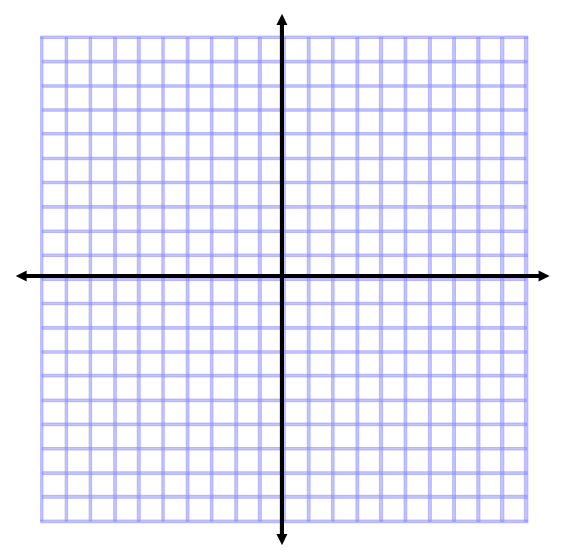 Pictures Remembered81311145109108712